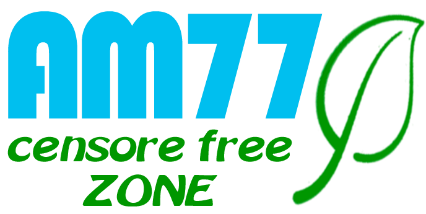                                                                                                                                                                                               www.am77.ruпластический хирургАлександр М. Абакумов+7 (995) 1000-500Список анализов для оперативного вмешательства подместной анестезией:Общий анализ крови (гемоглобин, эритроциты, лейкоцитарная формула, тромбоциты, СОЭ) - срок годности анализа 14 дней Общий анализ мочи - срок годности 14 днейКоагулограмма (ПТИ, АЧТВ, МНО, тромбиновое время, фибриноген) - срок годности анализа 14 дней ВИЧ, сифилис, гепатиты В и С - срок годности 3 месяца.!!! В случае обнаружения положительного анализа -консультация инфекциониста/ врача-дерматовенеролога  об отсутствии активности процесса и эпидемиологической безопасности!!!Биохимический анализ крови (АСТ, АЛТ, мочевина, креатинин, общий белок, билирубин (общий и прямой), холестерин, глюкоза) - срок годности анализа 14 днейГруппа крови, резус-фактор – бессрочно. Мазок на Covid-19 (ПЦР-диагностика) - срок годности 48 часов с даты сдачи анализа!                                                    *** Средняя стоимость комплекса анализов с 1 по 7 пункт (включительно) около 7000 руб.*** Забор крови - 500 руб.*** Забор мазка - 500 руб.*** Стоимость комплекса с 1 по 7 пункт - 7400 руб.*** Стоимость забора крови - 500 руб.***Стоимость забора мазка - 500 руб      8.   ЭКГ (электрокардиограмма) с расшифровкой!  - срок годности 1 месяц - 1300 руб.9.  Рентген грудной клетки (флюорография) С ОПИСАНИЕМ!!! - срок годности 1 месяц!(срок снижен в связи с положением о covid-19) - 2000 руб.10.  Заключение терапевта - об отсутствии противопоказаний к хирургическим вмешательствам - 2000 руб.* При гименопластике (интимной пластике):-заключение гинеколога - 3600 руб.-мазок на флору – 470 руб-УЗИ органов малого таза (по назначению врача) - 2500 руб.* Дуплексное сканирование вен нижних конечностей для пациентов старше 40 лет (около 2000 руб.) в случае если:при запланированной длительности операции более 1 часапосле перенесенной с клиническими проявлениями в течении последнего года инфекции  Covid-19- при приеме гормональных препаратов (КОК, МГТ и др)- после химиотерапевтического лечения*Последний приём пищи и жидкостей за 6 часов до операции.Компрессионные чулки следует приобрести заранее, обычно достаточно 1 класса компрессии, так называемые «госпитальные». При наличии патологии вен и рекомендации флеболога – 2 класс.Халат, тапочки, полотенца – дадут в Клинике. Уход, лечение и питание включено в стоимость пребывания в клинике.Посещения запрещены!Накануне операции снять лак с большого пальца левой руки.